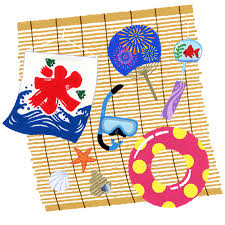 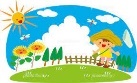 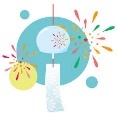 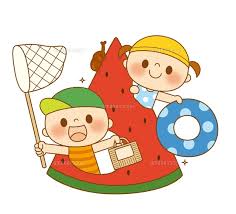 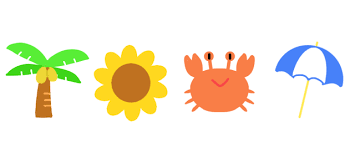 ～ 夏 休 み の 宿 題 Tarefas das Férias de Verão～宿　題Tarefa内　容Conteúdo提　出　日Entregar作品募集Obras requeridas para concurso別紙「夏休み作品募集」を参考にして，ポスター・工作から１点，習字・作文（読書感想文）から１点の，合計２点以上を提出。Olhe a folha em anexo [Natsuyasumi sakuhin boshu (obras requeridas para concurso nas férias de verão)], e escolha 1 trabalho entre cartaz ou artesanato, e 1 trabalho entre caligrafia ou redação (Sobre livro), no total deve escolher 2 trabalhos.８月２３日（月）23 de Agosto(seg)夏休みの友Natsu yasumi no tomo漢字プリントExercício de kanji計算プリントExercício de matemática全校出校日の日に答えをもらい，答え合わせをして９月１日に提出。Pegue a resposta com o professor no dia de todos os alunos virem na escola, corrija e entregue no dia 1 de setembro８月２３日（月）23 de Agosto (seg)９月　１日（水）1 de Setembro (qua)リコーダー練習Exercício de flauta練習プリント「シシシでおはなし」を練習し，カードに記入して提出。Faça o exercício da folha (si si si de ohanashi), escreva na fixa e entregue.９月　１日（水）1 de Setembro (qua)かがやきカードKagayaki Card反省を記入して，提出。Escreva a reflexão e entregue.９月　１日（水）1 de Setembro (qua)